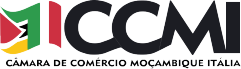 INTRODUCTIONThe Service Catalog of the Italian Chamber of Commerce of Mozambique (CCMI) favors the establishment of relations between the chamber and its customers, on the basis of transparent and clear criteria. The Catalog describes the activities in support of the internationalization of Italian companies and territories, defining the management and delivery principles. It also offers Italian and Mozambican companies and public authorities a picture of the services offered by our association.The Mozambique Italian Chamber of Commerce (CCMI) is a non-profit association, is a free and elective entity, governed by Mozambican law, with legal personality, administrative, financial and patrimonial autonomy.The Association's main objectives are to promote and develop economic, social and cultural relations between Mozambique and Italy, to support the exchange of know-how, skills and at the same time to favor the creation of opportunities among its members.The CCMI has a legal and operational headquarters in Maputo, an office in Pemba and a representative office in Rome.

Offices                                                                                                             
Av. Paulo Samuel Kankhomba, 1371 r/c                                          
Maputo, Mozambique                                                                        
Tel: +258 84 389 7719‬                                                                        E-mail: contacto.ccmi@gmail.com                                                   Av. 24 de Julho, 979                                          
Maputo, Mozambique                                                                         
Tel: +258 E-mail: contacto.ccmi@gmail.com                                                   Av. Jerônimo Romero RCI 006, 163
Pemba, Mozambique E-mail: contacto.ccmi@gmail.com                                                   To achieve our objectives, we work with our Associates and with the Italian and Mozambican entrepreneurial realities, as well as with all public and private entities that act in an organized form in support of the internationalization of companies, in particular: Regions, Chambers of Commerce, Trade associations, fairs, consortia, cooperatives, business networks, industrial districts, banks, economic and territorial development departments and international organizations.Assisting the customer through services, ranging from first orientation information on the single market to specific support for positioning and consolidation strategies of Italian companies on the foreign market, as well as local ones that want to collaborate with Italian SMEs.Create events and match-making activities to give companies the opportunity to meet foreign counterparties to which they can present proposals for productive, technological and commercial collaboration.Promote and enhance the excellence of the Italian territory, spreading its peculiarities and know-how also through the realization of missions of groups of companies, production districts, abroad or incoming missions of foreign companies and operators directly on the territories in which the companies Italians operate.Provide skills on how to operate in the country, through targeted training interventions for individual companies and/or professionals or through training internships also in collaboration with the main Italian and foreign universities.In order to ensure quality services, we are committed to regularly guaranteeing:competenceclaritycourtesyconfidentialityimpartialityThe provision of our services is based on:satisfaction of requeststimelinesstransparency of proceduresIn order to guarantee and implement performance on individual services and better assist its customers, the Chamber carries out continuous monitoring of the same and a customer satisfaction service which, in the principle of maximum attention to the customer, is accompanied by a management system Complaints.at the time of formulating the estimate, information will be provided on any legal charges applicable to the costs expressed;the services are provided only upon acceptance of the estimate and payment of the relative deposit, where applicable;it should be noted that any services not included in this Catalog may in any case be requested from the Chamber which will assess their feasibility and conditions;the CCMI makes use of the collaboration of associated companies for the performance of some of the services listed below.TYPE OF SERVICESINFORMATION SERVICESCountry/sector market analysisInformation dossiers on regulations (legal, tax and customs)Information on fairs and eventsEVENTS AND COMMUNICATION2.a EventsGala dinner, networking eventsAutonomous events2.b CommunicationAdvertisements in magazines and electronic mediaMedia campaigns (company launches, products)BUSINESS CONTACTIdentification and selection of partners/counterparties (importers, distributors, suppliers and strategic partners) with/without appointment agendaOrganization of business missions: workshops with B2BParticipation/representation of Italian companies in foreign Fairs or participation/ representation of foreign companies in Italian Fairs SPECIALIZED ASSISTANCE AND CONSULTING SERVICESLegal, administrative, fiscal and tax assistanceCustoms assistanceVisa serviceInterpreting/translationsPortuguese/Italian and English language coursesSpecialized assistance for the development of strategies for entering the country (targeted sub-sector and product surveys)Establishment of settlement toolsOperational support in all phases of the establishment (start up, logistical assistance, personnel selection)Domiciliation (fiscal and/or postal)Italian company representation serviceINFORMATION SERVICESEVENTS AND COMMUNICATIONBUSINESS CONTACTSPECIALIZED ASSISTANCE AND CONSULTING SERVICESWHAT IS ITWHO WE AREHOW WE OPERATEOURS OBJECTIVESOUR PRINCIPLESQUALITY STANDARD OF SERVICESNOTECountry/sector market analysisCountry/sector market analysisCountry/sector market analysisCountry/sector market research, statistical surveys to provide an initial orientation useful for evaluating the concrete possibilities of introducing Italian productionCountry/sector market research, statistical surveys to provide an initial orientation useful for evaluating the concrete possibilities of introducing Italian productionCountry/sector market research, statistical surveys to provide an initial orientation useful for evaluating the concrete possibilities of introducing Italian productioncontents of the service (unless otherwise agreed with the Customer)contents of the service (unless otherwise agreed with the Customer)contents of the service (unless otherwise agreed with the Customer)brief economic-financial report of the countryanalysis of the demand in the sector of interest of the Italian companyanalysis of the distribution of the Italian product / type of productselection of the profile of local interlocutors in the sector in questioncompetition analysismain events and local events in the sectorbrief economic-financial report of the countryanalysis of the demand in the sector of interest of the Italian companyanalysis of the distribution of the Italian product / type of productselection of the profile of local interlocutors in the sector in questioncompetition analysismain events and local events in the sectorbrief economic-financial report of the countryanalysis of the demand in the sector of interest of the Italian companyanalysis of the distribution of the Italian product / type of productselection of the profile of local interlocutors in the sector in questioncompetition analysismain events and local events in the sectormode of deliverymode of deliverymode of deliveryThe request must be sent to the following email address: contacto.ccmi@gmail.comThe request must be sent to the following email address: contacto.ccmi@gmail.comThe request must be sent to the following email address: contacto.ccmi@gmail.comdelivery timesdelivery timesdelivery timesacknowledgment of the request within 3 working days of its receiptsending the quote to the Customer within 5 days from the first replyprovision of the service to the Customer within 20 days of acceptance of the quoteacknowledgment of the request within 3 working days of its receiptsending the quote to the Customer within 5 days from the first replyprovision of the service to the Customer within 20 days of acceptance of the quoteacknowledgment of the request within 3 working days of its receiptsending the quote to the Customer within 5 days from the first replyprovision of the service to the Customer within 20 days of acceptance of the quotecosts and payment methodsfree quotecost of the service calculated on the basis of the employment or man/days and the out-of-pocket costs for the realization of the service50% deposit upon acceptance of the estimatebalance within 15 days from the invoice datecost CCMI MEMBERS30% discountcost NON MEMBERS CCMI upon quotationInformation dossiers on regulations (legal, tax and customs)Information dossiers on regulations (legal, tax and customs)Information dossiers on regulations (legal, tax and customs)Information dossiers on the main legal, fiscal and customs regulations to facilitate trade exchangesInformation dossiers on the main legal, fiscal and customs regulations to facilitate trade exchangesInformation dossiers on the main legal, fiscal and customs regulations to facilitate trade exchangescontents of the service (unless otherwise agreed with the Customer)contents of the service (unless otherwise agreed with the Customer)contents of the service (unless otherwise agreed with the Customer)indication of the reference regulatory framework with indications of the individual referencestranslation of documentscontacts with the competent local authorities for the individual matters of interestindication of the reference regulatory framework with indications of the individual referencestranslation of documentscontacts with the competent local authorities for the individual matters of interestindication of the reference regulatory framework with indications of the individual referencestranslation of documentscontacts with the competent local authorities for the individual matters of interestmode of deliverymode of deliverymode of deliveryThe request must be sent to the following email address: contacto.ccmi@gmail.comThe request must be sent to the following email address: contacto.ccmi@gmail.comThe request must be sent to the following email address: contacto.ccmi@gmail.comdelivery timesdelivery timesdelivery timesacknowledgment of the request within 3 working days of its receiptsending the quote to the Customer within 5 days from the first replyprovision of the service to the Customer within 10 days of acceptance of the quoteacknowledgment of the request within 3 working days of its receiptsending the quote to the Customer within 5 days from the first replyprovision of the service to the Customer within 10 days of acceptance of the quoteacknowledgment of the request within 3 working days of its receiptsending the quote to the Customer within 5 days from the first replyprovision of the service to the Customer within 10 days of acceptance of the quotecosts and payment methods free quotecost of the service calculated on the basis of the employment or man/days and the out-of-pocket costs for the realization of the service50% deposit upon acceptance of the estimatebalance within 15 days from the invoice datecost CCMI MEMBERS30% discountcost NON MEMBERS CCMI upon quotationInformation on fairs and eventsInformation on fairs and eventsInformation on fairs and eventsInformation on the main fairs and events of national and international importance relating to a specific sector. This service can be provided both on 1) commission from the exhibition organization concerned a promote your event both on 2) the request of companies interested in obtaining information on the manifestation.In the event that the company requires additional services for the realization of their participation at the fairs, a personalized quote will be preparedInformation on the main fairs and events of national and international importance relating to a specific sector. This service can be provided both on 1) commission from the exhibition organization concerned a promote your event both on 2) the request of companies interested in obtaining information on the manifestation.In the event that the company requires additional services for the realization of their participation at the fairs, a personalized quote will be preparedInformation on the main fairs and events of national and international importance relating to a specific sector. This service can be provided both on 1) commission from the exhibition organization concerned a promote your event both on 2) the request of companies interested in obtaining information on the manifestation.In the event that the company requires additional services for the realization of their participation at the fairs, a personalized quote will be preparedcontents of the service (unless otherwise agreed with the Customer)contents of the service (unless otherwise agreed with the Customer)contents of the service (unless otherwise agreed with the Customer)commissioned by the trade fair organization interested in promoting its eventdefinition of the target with the exhibition organizationdatabase creationmailing out to the target identified with a letter of presentation of the event in the local languagedissemination of promotional material provided by the Customerpreparation and dissemination of press releases to local media and through the information tools of the Chamberrecall and follow up to show interest1.a. Visiting delegation organization: targeted meetings with potential exhibiting companies, chambers of commerce, sectoral and trade organizationsassistance in filling out the buyer forms and sending them to the exhibition bodylogistical organization of the delegationassistance in scheduling B2B meetings, if foreseen in the programbilingual personal accompaniment of the staff during the trip and the visit to the fairrequest from companiesbrief introductory note on the trade fair panorama of the country of reference indication of the main fairs and events with a description, where possible, of the previous oneseditions, indications on how to participate and references of the organizing bodies e technical indications (total area of ​​the event, area and set-up costs basic by the fair body and associated bodies, participating foreign countries and any limitations to foreign participations, total number of exhibitors (domestic and foreign), number of exhibitors and visitors of the previous edition and their nationality of origin (in case of pre-existing Fair), official transporters, information on customs legislation and the transport of goocommissioned by the trade fair organization interested in promoting its eventdefinition of the target with the exhibition organizationdatabase creationmailing out to the target identified with a letter of presentation of the event in the local languagedissemination of promotional material provided by the Customerpreparation and dissemination of press releases to local media and through the information tools of the Chamberrecall and follow up to show interest1.a. Visiting delegation organization: targeted meetings with potential exhibiting companies, chambers of commerce, sectoral and trade organizationsassistance in filling out the buyer forms and sending them to the exhibition bodylogistical organization of the delegationassistance in scheduling B2B meetings, if foreseen in the programbilingual personal accompaniment of the staff during the trip and the visit to the fairrequest from companiesbrief introductory note on the trade fair panorama of the country of reference indication of the main fairs and events with a description, where possible, of the previous oneseditions, indications on how to participate and references of the organizing bodies e technical indications (total area of ​​the event, area and set-up costs basic by the fair body and associated bodies, participating foreign countries and any limitations to foreign participations, total number of exhibitors (domestic and foreign), number of exhibitors and visitors of the previous edition and their nationality of origin (in case of pre-existing Fair), official transporters, information on customs legislation and the transport of goocommissioned by the trade fair organization interested in promoting its eventdefinition of the target with the exhibition organizationdatabase creationmailing out to the target identified with a letter of presentation of the event in the local languagedissemination of promotional material provided by the Customerpreparation and dissemination of press releases to local media and through the information tools of the Chamberrecall and follow up to show interest1.a. Visiting delegation organization: targeted meetings with potential exhibiting companies, chambers of commerce, sectoral and trade organizationsassistance in filling out the buyer forms and sending them to the exhibition bodylogistical organization of the delegationassistance in scheduling B2B meetings, if foreseen in the programbilingual personal accompaniment of the staff during the trip and the visit to the fairrequest from companiesbrief introductory note on the trade fair panorama of the country of reference indication of the main fairs and events with a description, where possible, of the previous oneseditions, indications on how to participate and references of the organizing bodies e technical indications (total area of ​​the event, area and set-up costs basic by the fair body and associated bodies, participating foreign countries and any limitations to foreign participations, total number of exhibitors (domestic and foreign), number of exhibitors and visitors of the previous edition and their nationality of origin (in case of pre-existing Fair), official transporters, information on customs legislation and the transport of goomode of deliverymode of deliverymode of deliveryThe request must be sent to the following email address: contacto.ccmi@gmail.com The request must be sent to the following email address: contacto.ccmi@gmail.com The request must be sent to the following email address: contacto.ccmi@gmail.com delivery timesdelivery timesdelivery timesacknowledgment of the request within 3 working days of its receiptsending the quote to the Customer within 5 days from the first replyprovision of the service to the Customer within 30 days of acceptance of the quoteacknowledgment of the request within 3 working days of its receiptsending the quote to the Customer within 5 days from the first replyprovision of the service to the Customer within 30 days of acceptance of the quoteacknowledgment of the request within 3 working days of its receiptsending the quote to the Customer within 5 days from the first replyprovision of the service to the Customer within 30 days of acceptance of the quotecosts and payment methodsfree quotecost of the service calculated on the basis of the employment or man/days and the out-of-pocket costs for the realization of the service50% deposit upon acceptance of the estimatebalance within 15 days from the invoice datecost CCMI MEMBERS30% discountcost NON MEMBERS CCMI upon quotationGala dinner, networking eventsGala dinner, networking eventsGala dinner, networking eventsOrganization of CCMI branded social events aimed at both companies and institutional entities in order to promote networking for the development of new business contacts and / or increase the membership base. Possibility of placing the event within larger events or at specific times of the year (Italian or local holidays)Organization of CCMI branded social events aimed at both companies and institutional entities in order to promote networking for the development of new business contacts and / or increase the membership base. Possibility of placing the event within larger events or at specific times of the year (Italian or local holidays)Organization of CCMI branded social events aimed at both companies and institutional entities in order to promote networking for the development of new business contacts and / or increase the membership base. Possibility of placing the event within larger events or at specific times of the year (Italian or local holidays)contents of the service (unless otherwise agreed with the Customer)contents of the service (unless otherwise agreed with the Customer)contents of the service (unless otherwise agreed with the Customer)definition of the contents with the Customerplacing the event on the calendar in the most suitable periodsponsor searchdefinition of the type of event (exhibition, show room, tasting, etc.)guest selection and guest invitation management (mailing-recall)PR service and management of press reportspromotion of the event on the Chamber's website and social networkslogistic organization (venue rental, material preparation, catering)hostess and interpreting service (excluded from the estimate)support for any sending and customs clearance of goods for display / tastingfollow up (preparation of post-event reports, translation of reports into local language)definition of the contents with the Customerplacing the event on the calendar in the most suitable periodsponsor searchdefinition of the type of event (exhibition, show room, tasting, etc.)guest selection and guest invitation management (mailing-recall)PR service and management of press reportspromotion of the event on the Chamber's website and social networkslogistic organization (venue rental, material preparation, catering)hostess and interpreting service (excluded from the estimate)support for any sending and customs clearance of goods for display / tastingfollow up (preparation of post-event reports, translation of reports into local language)definition of the contents with the Customerplacing the event on the calendar in the most suitable periodsponsor searchdefinition of the type of event (exhibition, show room, tasting, etc.)guest selection and guest invitation management (mailing-recall)PR service and management of press reportspromotion of the event on the Chamber's website and social networkslogistic organization (venue rental, material preparation, catering)hostess and interpreting service (excluded from the estimate)support for any sending and customs clearance of goods for display / tastingfollow up (preparation of post-event reports, translation of reports into local language)mode of deliverymode of deliverymode of deliveryThe request must be sent to the following email address: contacto.ccmi@gmail.comThe request must be sent to the following email address: contacto.ccmi@gmail.comThe request must be sent to the following email address: contacto.ccmi@gmail.comdelivery timesdelivery timesdelivery timesacknowledgment of the request within 3 working days of its receiptsending the quote to the Customer within 8-10 days from the first replyprovision of the service to the Customer by the date of the event and, in any case, on the date defined for the eventacknowledgment of the request within 3 working days of its receiptsending the quote to the Customer within 8-10 days from the first replyprovision of the service to the Customer by the date of the event and, in any case, on the date defined for the eventacknowledgment of the request within 3 working days of its receiptsending the quote to the Customer within 8-10 days from the first replyprovision of the service to the Customer by the date of the event and, in any case, on the date defined for the eventcosts and payment methodsfree quoteunit cost of participationcost of the service calculated on the basis of the employment or man/days and the out-of-pocket costs for the realization of the service60% deposit upon acceptance of the estimatebalance within 15 days from the invoice datecost CCMI MEMBERS30% discountcost NON MEMBERS CCMI upon quotation The price may vary according to the typeof the event and the number of the participantsAutonomous eventsAutonomous eventsAutonomous eventsOrganization of autonomous promotional events for the promotion of a sector/product/territoryOrganization of autonomous promotional events for the promotion of a sector/product/territoryOrganization of autonomous promotional events for the promotion of a sector/product/territorycontents of the service (unless otherwise agreed with the Customer)contents of the service (unless otherwise agreed with the Customer)contents of the service (unless otherwise agreed with the Customer)definition of the contents with the Customerdefinition of the type of event (exhibition, show room, tasting, etc)guest selection and mailing-recallPR service and management of press reportspromotion of the event on the Chamber's website and social networkslogistic organization (venue rental, material preparation, hostess and interpreting service, catering)support for possible sending and customs clearance of goods for display / tastingfollow up (preparation of post-event reports, translation of reports in local language)definition of the contents with the Customerdefinition of the type of event (exhibition, show room, tasting, etc)guest selection and mailing-recallPR service and management of press reportspromotion of the event on the Chamber's website and social networkslogistic organization (venue rental, material preparation, hostess and interpreting service, catering)support for possible sending and customs clearance of goods for display / tastingfollow up (preparation of post-event reports, translation of reports in local language)definition of the contents with the Customerdefinition of the type of event (exhibition, show room, tasting, etc)guest selection and mailing-recallPR service and management of press reportspromotion of the event on the Chamber's website and social networkslogistic organization (venue rental, material preparation, hostess and interpreting service, catering)support for possible sending and customs clearance of goods for display / tastingfollow up (preparation of post-event reports, translation of reports in local language)mode of deliverymode of deliverymode of deliveryThe request must be sent to the following email address: contacto.ccmi@gmail.comThe request must be sent to the following email address: contacto.ccmi@gmail.comThe request must be sent to the following email address: contacto.ccmi@gmail.comdelivery timesdelivery timesdelivery timesacknowledgment of the request within 3 working days of its receiptsending the quote to the Customer within 8-10 days from the first replyprovision of the service to the Customer by the date of the event and, in any case, on the date defined for the eventacknowledgment of the request within 3 working days of its receiptsending the quote to the Customer within 8-10 days from the first replyprovision of the service to the Customer by the date of the event and, in any case, on the date defined for the eventacknowledgment of the request within 3 working days of its receiptsending the quote to the Customer within 8-10 days from the first replyprovision of the service to the Customer by the date of the event and, in any case, on the date defined for the eventcosts and payment methodsfree quoteunit cost of participationcost of the service calculated on the basis of the employment or man/days and the out-of-pocket costs for the realization of the service60% deposit upon acceptance of the estimatebalance within 15 days from the invoice datecost CCMI MEMBERS30% discountcost NON MEMBERS CCMI upon quotationThe price may vary according to the typeof the event and the number of the participantsAdvertisements in magazines and electronic mediaAdvertisements in magazines and electronic mediaAdvertisements in magazines and electronic mediaPublication of promotional and advertising material in electronic magazines and mediaPublication of promotional and advertising material in electronic magazines and mediaPublication of promotional and advertising material in electronic magazines and mediacontents of the service (unless otherwise agreed with the Customer)contents of the service (unless otherwise agreed with the Customer)contents of the service (unless otherwise agreed with the Customer)definition of the contents with the Customeridentification of the most suitable press and media bodies for the type of communication and type of customerdefinition of the number of pages and placement of the advertisementdefinition of the promotional-advertising message also in consideration of the cultural characteristics and the local reference targetdefinition of the contents with the Customeridentification of the most suitable press and media bodies for the type of communication and type of customerdefinition of the number of pages and placement of the advertisementdefinition of the promotional-advertising message also in consideration of the cultural characteristics and the local reference targetdefinition of the contents with the Customeridentification of the most suitable press and media bodies for the type of communication and type of customerdefinition of the number of pages and placement of the advertisementdefinition of the promotional-advertising message also in consideration of the cultural characteristics and the local reference targetmode of deliverymode of deliverymode of deliveryThe request must be sent to the following email address: contacto.ccmi@gmail.comThe request must be sent to the following email address: contacto.ccmi@gmail.comThe request must be sent to the following email address: contacto.ccmi@gmail.comdelivery timesdelivery timesdelivery timesacknowledgment of the request within 3 working days of its receiptsending the quote to the Customer within 5 days from the first replyprovision of the service to the Customer on the date defined for the eventacknowledgment of the request within 3 working days of its receiptsending the quote to the Customer within 5 days from the first replyprovision of the service to the Customer on the date defined for the eventacknowledgment of the request within 3 working days of its receiptsending the quote to the Customer within 5 days from the first replyprovision of the service to the Customer on the date defined for the eventcosts and payment methodsfree quotecost of the service calculated on the basis of the employment or man/days and the out-of-pocket costs for the realization of the service50% deposit upon acceptance of the estimatebalance within 15 days from the invoice datecost CCMI MEMBERS30% discountcost NON MEMBERS CCMI upon quotationMedia campaigns (company launches, products)Media campaigns (company launches, products)Media campaigns (company launches, products)Definition of media campaigns in order to promote the presence of a company - product in the countryDefinition of media campaigns in order to promote the presence of a company - product in the countryDefinition of media campaigns in order to promote the presence of a company - product in the countrycontents of the service (unless otherwise agreed with the Customer)contents of the service (unless otherwise agreed with the Customer)contents of the service (unless otherwise agreed with the Customer)definition of the contents with the Customeridentification of the most suitable press and media bodies for the type of communication and type of customerdefinition of a communication strategy (times, methods, tools)implementation of the communication strategy (purchase of spaces on print and web newspapers and radio spaces, organization of a press conference)definition of the contents with the Customeridentification of the most suitable press and media bodies for the type of communication and type of customerdefinition of a communication strategy (times, methods, tools)implementation of the communication strategy (purchase of spaces on print and web newspapers and radio spaces, organization of a press conference)definition of the contents with the Customeridentification of the most suitable press and media bodies for the type of communication and type of customerdefinition of a communication strategy (times, methods, tools)implementation of the communication strategy (purchase of spaces on print and web newspapers and radio spaces, organization of a press conference)mode of deliverymode of deliverymode of deliveryThe request must be sent to the following email address: contacto.ccmi@gmail.comThe request must be sent to the following email address: contacto.ccmi@gmail.comThe request must be sent to the following email address: contacto.ccmi@gmail.comdelivery timesdelivery timesdelivery timesacknowledgment of the request within 3 working days of its receiptsending the quote to the Customer within 5 days from the first replyprovision of the service to the Customer on the date defined for the eventacknowledgment of the request within 3 working days of its receiptsending the quote to the Customer within 5 days from the first replyprovision of the service to the Customer on the date defined for the eventacknowledgment of the request within 3 working days of its receiptsending the quote to the Customer within 5 days from the first replyprovision of the service to the Customer on the date defined for the eventcosts and payment methodsfree quotecost of the service calculated on the basis of the employment or man/days and the out-of-pocket costs for the realization of the service50% deposit upon acceptance of the estimatebalance within 15 days from the invoice datecost CCMI MEMBERS30% discountcost NON MEMBERS CCMI upon quotationIdentification and selection of partners/counterparties (importers, distributors, suppliers and strategic partners) with/without appointment agendaIdentification and selection of partners/counterparties (importers, distributors, suppliers and strategic partners) with/without appointment agendaIdentification and selection of partners/counterparties (importers, distributors, suppliers and strategic partners) with/without appointment agendaScouting of potential commercial partners and strategic partners for development of investment activities, JVs, technology transferScouting of potential commercial partners and strategic partners for development of investment activities, JVs, technology transferScouting of potential commercial partners and strategic partners for development of investment activities, JVs, technology transfercontents of the service (unless otherwise agreed with the Customer)contents of the service (unless otherwise agreed with the Customer)contents of the service (unless otherwise agreed with the Customer)definition of the contents with the Customerdrafting of a first verified list of counterparties with full address and telephone number and fax, company e-mail, website if existing, main activity (e.g. agent, dealer, wholesaler/distributor, etc.) and product sectorselection of counterpartiesmailing-recall of potential counterpartiesmaking contact with counterparties and organizing meeting agenda (on request)logistic organization (car rental with driver, preparation of materials)hostess and interpreting service (excluded from the quote)sharing the contact list and appointments with the customerfollow up of appointmentssending to the Customer the detailed report of the appointments madedefinition of the contents with the Customerdrafting of a first verified list of counterparties with full address and telephone number and fax, company e-mail, website if existing, main activity (e.g. agent, dealer, wholesaler/distributor, etc.) and product sectorselection of counterpartiesmailing-recall of potential counterpartiesmaking contact with counterparties and organizing meeting agenda (on request)logistic organization (car rental with driver, preparation of materials)hostess and interpreting service (excluded from the quote)sharing the contact list and appointments with the customerfollow up of appointmentssending to the Customer the detailed report of the appointments madedefinition of the contents with the Customerdrafting of a first verified list of counterparties with full address and telephone number and fax, company e-mail, website if existing, main activity (e.g. agent, dealer, wholesaler/distributor, etc.) and product sectorselection of counterpartiesmailing-recall of potential counterpartiesmaking contact with counterparties and organizing meeting agenda (on request)logistic organization (car rental with driver, preparation of materials)hostess and interpreting service (excluded from the quote)sharing the contact list and appointments with the customerfollow up of appointmentssending to the Customer the detailed report of the appointments mademode of deliverymode of deliverymode of deliveryThe request must be sent to the following email address: contacto.ccmi@gmail.comThe request must be sent to the following email address: contacto.ccmi@gmail.comThe request must be sent to the following email address: contacto.ccmi@gmail.comdelivery timesdelivery timesdelivery timesacknowledgment of the request within 3 working days of its receiptsending the quote to the Customer within 5 days from the first replyprovision of the service to the Customer within 30 days of acceptance of the estimate and, in any case, to date defined for the eventacknowledgment of the request within 3 working days of its receiptsending the quote to the Customer within 5 days from the first replyprovision of the service to the Customer within 30 days of acceptance of the estimate and, in any case, to date defined for the eventacknowledgment of the request within 3 working days of its receiptsending the quote to the Customer within 5 days from the first replyprovision of the service to the Customer within 30 days of acceptance of the estimate and, in any case, to date defined for the eventcosts and payment methodsfree quotecost of the service calculated on the basis of the employment or man/days and the out-of-pocket costs for the realization of the service50% deposit upon acceptance of the estimatebalance within 15 days from the invoice datecost CCMI MEMBERS30% discountcost NON MEMBERS CCMI upon quotationOrganization of business missions: workshops with B2BOrganization of business missions: workshops with B2BOrganization of business missions: workshops with B2BOrganization of business missions and B2B meetings between the Customer and counterparties for the development of commercial and investment relationships, also in workshop mode, involving several operators on the same issue and for the same purposeOrganization of business missions and B2B meetings between the Customer and counterparties for the development of commercial and investment relationships, also in workshop mode, involving several operators on the same issue and for the same purposeOrganization of business missions and B2B meetings between the Customer and counterparties for the development of commercial and investment relationships, also in workshop mode, involving several operators on the same issue and for the same purposecontents of the service (unless otherwise agreed with the Customer)contents of the service (unless otherwise agreed with the Customer)contents of the service (unless otherwise agreed with the Customer)definition of the contents with the Customerselection of counterpartiescontact with counterparties for pre-verificationmaking contact with counterparties and organizing meeting agenda (on request)organization of B2B meetings (location definition, agenda times, interpreter support)workshop organization (definition of venue, identification of moderator, interpreter support)logistic organization (place, transfer, agenda, interpreters)follow updefinition of the contents with the Customerselection of counterpartiescontact with counterparties for pre-verificationmaking contact with counterparties and organizing meeting agenda (on request)organization of B2B meetings (location definition, agenda times, interpreter support)workshop organization (definition of venue, identification of moderator, interpreter support)logistic organization (place, transfer, agenda, interpreters)follow updefinition of the contents with the Customerselection of counterpartiescontact with counterparties for pre-verificationmaking contact with counterparties and organizing meeting agenda (on request)organization of B2B meetings (location definition, agenda times, interpreter support)workshop organization (definition of venue, identification of moderator, interpreter support)logistic organization (place, transfer, agenda, interpreters)follow upmode of deliverymode of deliverymode of deliveryThe request must be sent to the following email address: contacto.ccmi@gmail.comThe request must be sent to the following email address: contacto.ccmi@gmail.comThe request must be sent to the following email address: contacto.ccmi@gmail.comdelivery timesdelivery timesdelivery timesacknowledgment of the request within 3 working days of its receiptsending the quote to the Customer within 5 days from the first replyprovision of the service to the Customer within 20 days of acceptance of the estimate and, in any case, to date defined for the eventacknowledgment of the request within 3 working days of its receiptsending the quote to the Customer within 5 days from the first replyprovision of the service to the Customer within 20 days of acceptance of the estimate and, in any case, to date defined for the eventacknowledgment of the request within 3 working days of its receiptsending the quote to the Customer within 5 days from the first replyprovision of the service to the Customer within 20 days of acceptance of the estimate and, in any case, to date defined for the eventcosts and payment methodsfree quotecost of the service calculated on the basis of the employment or man/days and the out-of-pocket costs for the realization of the service50% deposit upon acceptance of the estimatebalance within 15 days from the invoice datecost CCMI MEMBERS30% discountcost NON MEMBERS CCMI upon quotation Participation/representation of Italian companies in foreign Fairs or participation/representation of foreign companies in Italian FairsParticipation/representation of Italian companies in foreign Fairs or participation/representation of foreign companies in Italian FairsParticipation/representation of Italian companies in foreign Fairs or participation/representation of foreign companies in Italian FairsOrganization, for individual companies or groups of Italian, Mozambican or foreign companies, of participation in Italian, Mozambican and foreign trade fairs. Presence at a fair with a chamber stand representing Italian or local companiesOrganization, for individual companies or groups of Italian, Mozambican or foreign companies, of participation in Italian, Mozambican and foreign trade fairs. Presence at a fair with a chamber stand representing Italian or local companiesOrganization, for individual companies or groups of Italian, Mozambican or foreign companies, of participation in Italian, Mozambican and foreign trade fairs. Presence at a fair with a chamber stand representing Italian or local companiescontents of the service (unless otherwise agreed with the Customer)contents of the service (unless otherwise agreed with the Customer)contents of the service (unless otherwise agreed with the Customer)identification of the trade fair event with the customer and definition of the modality of participation (presence in a single stand, collective stand or organization of the B2B agenda)contact with the fair organization and definition of participationsupport service for stand rental and set-up, dispatch and customs clearance of goods for display,organization of B2B meetings, catalog registration, creation of promotional material, interpreter supportoperational support for organization of incoming-outgoing missions (air ticketing, transport, accommodation)in case of presence with a chamber stand representing Italian or local companies: identification and contact with companies to be represented, information on products and services to be promotedfollow upidentification of the trade fair event with the customer and definition of the modality of participation (presence in a single stand, collective stand or organization of the B2B agenda)contact with the fair organization and definition of participationsupport service for stand rental and set-up, dispatch and customs clearance of goods for display,organization of B2B meetings, catalog registration, creation of promotional material, interpreter supportoperational support for organization of incoming-outgoing missions (air ticketing, transport, accommodation)in case of presence with a chamber stand representing Italian or local companies: identification and contact with companies to be represented, information on products and services to be promotedfollow upidentification of the trade fair event with the customer and definition of the modality of participation (presence in a single stand, collective stand or organization of the B2B agenda)contact with the fair organization and definition of participationsupport service for stand rental and set-up, dispatch and customs clearance of goods for display,organization of B2B meetings, catalog registration, creation of promotional material, interpreter supportoperational support for organization of incoming-outgoing missions (air ticketing, transport, accommodation)in case of presence with a chamber stand representing Italian or local companies: identification and contact with companies to be represented, information on products and services to be promotedfollow upmode of deliverymode of deliverymode of deliveryThe request must be sent to the following email address: contacto.ccmi@gmail.comThe request must be sent to the following email address: contacto.ccmi@gmail.comThe request must be sent to the following email address: contacto.ccmi@gmail.comdelivery timesdelivery timesdelivery timesacknowledgment of the request within 3 working days of its receiptsending the quote to the Customer within 5 days from the first replyprovision of the service to the Customer, on the date defined for the event, subject to acceptance of the estimateacknowledgment of the request within 3 working days of its receiptsending the quote to the Customer within 5 days from the first replyprovision of the service to the Customer, on the date defined for the event, subject to acceptance of the estimateacknowledgment of the request within 3 working days of its receiptsending the quote to the Customer within 5 days from the first replyprovision of the service to the Customer, on the date defined for the event, subject to acceptance of the estimatecosts and payment methodsfree quotecost of the service calculated on the basis of the employment or man/days and the out-of-pocket costs for the realization of the service50% deposit upon acceptance of the estimatebalance within 15 days from the invoice datecost CCMI MEMBERS30% discountcost NON MEMBERS CCMI upon quotationLegal, administrative, fiscal and tax assistanceLegal, administrative, fiscal and tax assistanceLegal, administrative, fiscal and tax assistanceAdvice and insights into legal, administrative, fiscal and tax matters for the creation and development of business in the country or in Italy or abroad, opening of commercial activities, exchange of goods/servicesAdvice and insights into legal, administrative, fiscal and tax matters for the creation and development of business in the country or in Italy or abroad, opening of commercial activities, exchange of goods/servicesAdvice and insights into legal, administrative, fiscal and tax matters for the creation and development of business in the country or in Italy or abroad, opening of commercial activities, exchange of goods/servicescontents of the service (unless otherwise agreed with the Customer)contents of the service (unless otherwise agreed with the Customer)contents of the service (unless otherwise agreed with the Customer)definition of the contents with the Customeroffer of customized solutions based on the specific needs of the customerlegal and corporate consultancy and assistance: choice of company form, constitution, drafting of statutes, social and shareholder agreements. Extraordinary operationsadministrative-accounting and budget consultancy: ordinary and simplified accounting. Consultancy and assistance in the preparation of annual and interim financial statements. Drafting of forecast budgets and business plans. Budget analysistax and fiscal consultancy: processing, declarations and tax compliance. Assistance in relations with the financial administration. Advice and assistance in tax litigationdefinition of the contents with the Customeroffer of customized solutions based on the specific needs of the customerlegal and corporate consultancy and assistance: choice of company form, constitution, drafting of statutes, social and shareholder agreements. Extraordinary operationsadministrative-accounting and budget consultancy: ordinary and simplified accounting. Consultancy and assistance in the preparation of annual and interim financial statements. Drafting of forecast budgets and business plans. Budget analysistax and fiscal consultancy: processing, declarations and tax compliance. Assistance in relations with the financial administration. Advice and assistance in tax litigationdefinition of the contents with the Customeroffer of customized solutions based on the specific needs of the customerlegal and corporate consultancy and assistance: choice of company form, constitution, drafting of statutes, social and shareholder agreements. Extraordinary operationsadministrative-accounting and budget consultancy: ordinary and simplified accounting. Consultancy and assistance in the preparation of annual and interim financial statements. Drafting of forecast budgets and business plans. Budget analysistax and fiscal consultancy: processing, declarations and tax compliance. Assistance in relations with the financial administration. Advice and assistance in tax litigationmode of deliverymode of deliverymode of deliveryThe request must be sent to the following email address: contacto.ccmi@gmail.comThe request must be sent to the following email address: contacto.ccmi@gmail.comThe request must be sent to the following email address: contacto.ccmi@gmail.comdelivery times delivery times delivery times acknowledgment of the request within 3 working days of its receiptsending the quote to the Customer within 5 days from the first replyprovision of the service to the Customer within 20 days of acceptance of the quoteacknowledgment of the request within 3 working days of its receiptsending the quote to the Customer within 5 days from the first replyprovision of the service to the Customer within 20 days of acceptance of the quoteacknowledgment of the request within 3 working days of its receiptsending the quote to the Customer within 5 days from the first replyprovision of the service to the Customer within 20 days of acceptance of the quotecosts and payment methodsfree quotecost of the service calculated on the basis of the employment or man/days and the out-of-pocket costs for the realization of the service50% deposit upon acceptance of the estimatebalance within 15 days from the invoice datecost CCMI MEMBERS30% discountcost NON MEMBERS CCMI upon quotationCustoms assistanceCustoms assistanceCustoms assistanceInformation dossiers on the main customs regulations in force in the country for the benefit of companies and assistance in carrying out the related proceduresInformation dossiers on the main customs regulations in force in the country for the benefit of companies and assistance in carrying out the related proceduresInformation dossiers on the main customs regulations in force in the country for the benefit of companies and assistance in carrying out the related procedurescontents of the service (unless otherwise agreed with the Customer)contents of the service (unless otherwise agreed with the Customer)contents of the service (unless otherwise agreed with the Customer)brief introduction to the topic of interestindication of the reference regulatory framework with indications of the individual referencesindication of the main local bodies competent for the individual matters of interest and ofrelated contactssupport in carrying out customs proceduresbrief introduction to the topic of interestindication of the reference regulatory framework with indications of the individual referencesindication of the main local bodies competent for the individual matters of interest and ofrelated contactssupport in carrying out customs proceduresbrief introduction to the topic of interestindication of the reference regulatory framework with indications of the individual referencesindication of the main local bodies competent for the individual matters of interest and ofrelated contactssupport in carrying out customs proceduresmode of deliverymode of deliverymode of deliveryThe request must be sent to the following email address: contacto.ccmi@gmail.comThe request must be sent to the following email address: contacto.ccmi@gmail.comThe request must be sent to the following email address: contacto.ccmi@gmail.comdelivery times delivery times delivery times acknowledgment of the request within 3 working days of its receiptsending the quote to the Customer within 5 days from the first replyprovision of the service to the Customer within 20 days of acceptance of the quoteacknowledgment of the request within 3 working days of its receiptsending the quote to the Customer within 5 days from the first replyprovision of the service to the Customer within 20 days of acceptance of the quoteacknowledgment of the request within 3 working days of its receiptsending the quote to the Customer within 5 days from the first replyprovision of the service to the Customer within 20 days of acceptance of the quotecosts and payment methodsfree quotecost of the service calculated on the basis of the employment or man/days and the out-of-pocket costs for the realization of the service50% deposit upon acceptance of the estimatebalance within 15 days from the invoice datecost CCMI MEMBERS30% discountcost NON MEMBERS CCMI upon quotationVisa serviceVisa serviceVisa serviceSupport to businesses for issuing entry visas to the countrySupport to businesses for issuing entry visas to the countrySupport to businesses for issuing entry visas to the countrycontents of the service (unless otherwise agreed with the Customer)contents of the service (unless otherwise agreed with the Customer)contents of the service (unless otherwise agreed with the Customer)indication of the competent officesindication of the procedures for obtaining an entry visasupport in the creation of the necessary documentsfollow upindication of the competent officesindication of the procedures for obtaining an entry visasupport in the creation of the necessary documentsfollow upindication of the competent officesindication of the procedures for obtaining an entry visasupport in the creation of the necessary documentsfollow upmode of deliverymode of deliverymode of deliveryThe request must be sent to the following email address: contacto.ccmi@gmail.comThe request must be sent to the following email address: contacto.ccmi@gmail.comThe request must be sent to the following email address: contacto.ccmi@gmail.comdelivery timesdelivery timesdelivery timesacknowledgment of the request within 3 working days of its receiptsending the quote to the Customer within 5 days from the first replyprovision of the service to the Customer in relation to the timing necessary for the production of the visaacknowledgment of the request within 3 working days of its receiptsending the quote to the Customer within 5 days from the first replyprovision of the service to the Customer in relation to the timing necessary for the production of the visaacknowledgment of the request within 3 working days of its receiptsending the quote to the Customer within 5 days from the first replyprovision of the service to the Customer in relation to the timing necessary for the production of the visacosts and payment methodsfree quotecost of the service calculated on the basis of the employment or man/days and the out-of-pocket costs for the realization of the service50% deposit upon acceptance of the estimatebalance within 15 days from the invoice datecost CCMI MEMBERS30% discountcost NON MEMBERS CCMI upon quotationInterpreting/translationsInterpreting/translationsInterpreting/translationsSimultaneous or consecutive Portuguese / English interpreting during b2b meetings, institutional missions and webinars. Specialized translations for companies and institutionsSimultaneous or consecutive Portuguese / English interpreting during b2b meetings, institutional missions and webinars. Specialized translations for companies and institutionsSimultaneous or consecutive Portuguese / English interpreting during b2b meetings, institutional missions and webinars. Specialized translations for companies and institutionscontents of the service (unless otherwise agreed with the Customer)contents of the service (unless otherwise agreed with the Customer)contents of the service (unless otherwise agreed with the Customer)identification of languages ​​and contents with the Customerchoice of interpreters present in the chamber databaseassistance of interpreters to companies at trade fairs, b2b meetings, institutional missions and webinars. For events lasting more than 2 hours, the simultaneous translation service is mandatory to use two interpreters at the same time. The costs of transport, accommodation and meals of the interpreter for events / meetings / missions outside Maputo are charged to the Clientcarrying out sectoral and specialized translations for companies and institutional subjectsidentification of languages ​​and contents with the Customerchoice of interpreters present in the chamber databaseassistance of interpreters to companies at trade fairs, b2b meetings, institutional missions and webinars. For events lasting more than 2 hours, the simultaneous translation service is mandatory to use two interpreters at the same time. The costs of transport, accommodation and meals of the interpreter for events / meetings / missions outside Maputo are charged to the Clientcarrying out sectoral and specialized translations for companies and institutional subjectsidentification of languages ​​and contents with the Customerchoice of interpreters present in the chamber databaseassistance of interpreters to companies at trade fairs, b2b meetings, institutional missions and webinars. For events lasting more than 2 hours, the simultaneous translation service is mandatory to use two interpreters at the same time. The costs of transport, accommodation and meals of the interpreter for events / meetings / missions outside Maputo are charged to the Clientcarrying out sectoral and specialized translations for companies and institutional subjectsmode of deliverymode of deliverymode of deliveryThe request must be sent to the following email address: contacto.ccmi@gmail.comThe request must be sent to the following email address: contacto.ccmi@gmail.comThe request must be sent to the following email address: contacto.ccmi@gmail.comdelivery timesdelivery timesdelivery timesacknowledgment of the request within 3 working days of its receiptsending the quote to the Customer within 5 days from the first replyprovision of the service to the Customer within 3-5  days of acceptance of the estimate and, in any case, to date defined for the eventacknowledgment of the request within 3 working days of its receiptsending the quote to the Customer within 5 days from the first replyprovision of the service to the Customer within 3-5  days of acceptance of the estimate and, in any case, to date defined for the eventacknowledgment of the request within 3 working days of its receiptsending the quote to the Customer within 5 days from the first replyprovision of the service to the Customer within 3-5  days of acceptance of the estimate and, in any case, to date defined for the eventcosts and payment methodsfree quotecost of the interpreting service calculated on the basis of man/day use and out-of-pocket costs for the implementation of the servicecost of the translation service calculated on the basis of the number of pages to translate50% deposit upon acceptance of the estimate balance due 15 days from the invoice datecost CCMI MEMBERS30% discountcost NON MEMBERS CCMI upon quotationPortuguese/Italian and English language coursesPortuguese/Italian and English language coursesPortuguese/Italian and English language coursesBasic courses of Italian, Portuguese and English, basic, intermediate and advanced business. Both individual and group lessonBasic courses of Italian, Portuguese and English, basic, intermediate and advanced business. Both individual and group lessonBasic courses of Italian, Portuguese and English, basic, intermediate and advanced business. Both individual and group lessoncontents of the service (unless otherwise agreed with the Customer)contents of the service (unless otherwise agreed with the Customer)contents of the service (unless otherwise agreed with the Customer)identification of contents with the Customerformative proposal elaborationacquisition of membershipimplementation of the course in "in company" mode, at the CCMI headquarters or onlineidentification of contents with the Customerformative proposal elaborationacquisition of membershipimplementation of the course in "in company" mode, at the CCMI headquarters or onlineidentification of contents with the Customerformative proposal elaborationacquisition of membershipimplementation of the course in "in company" mode, at the CCMI headquarters or onlinemode of deliverymode of deliverymode of deliveryThe request must be sent to the following email address: contacto.ccmi@gmail.comThe request must be sent to the following email address: contacto.ccmi@gmail.comThe request must be sent to the following email address: contacto.ccmi@gmail.comdelivery timesdelivery timesdelivery timesacknowledgment of the request within 3 working days of its receiptsending the quote to the Customer within 5 days from the first replyprovision of the service to the Customer within 3-5  days of acceptance of the estimate and, in any case, to date defined for the eventacknowledgment of the request within 3 working days of its receiptsending the quote to the Customer within 5 days from the first replyprovision of the service to the Customer within 3-5  days of acceptance of the estimate and, in any case, to date defined for the eventacknowledgment of the request within 3 working days of its receiptsending the quote to the Customer within 5 days from the first replyprovision of the service to the Customer within 3-5  days of acceptance of the estimate and, in any case, to date defined for the eventcosts and payment methodsfree quotecost of the service calculated on the basis of the employment or man/days and the out-of-pocket costs for the realization of the service50% deposit upon acceptance of the estimatebalance within 15 days from the invoice datecost CCMI MEMBERS30% discountcost NON MEMBERS CCMI upon quotationSpecialized assistance for the development of strategies for entering the country (targeted sub-sector and product surveys)Specialized assistance for the development of strategies for entering the country (targeted sub-sector and product surveys)Specialized assistance for the development of strategies for entering the country (targeted sub-sector and product surveys)Sub-sector or product market research, statistical surveys to provide a first useful orientation aevaluate the concrete possibilities of introducing Italian production in MozambiqueSub-sector or product market research, statistical surveys to provide a first useful orientation aevaluate the concrete possibilities of introducing Italian production in MozambiqueSub-sector or product market research, statistical surveys to provide a first useful orientation aevaluate the concrete possibilities of introducing Italian production in Mozambiquecontents of the service (unless otherwise agreed with the Customer)contents of the service (unless otherwise agreed with the Customer)contents of the service (unless otherwise agreed with the Customer)identification of the sub-sector or product area of ​​interest, the breadth and detail of research, of the elements that need an in-depth studyshort note of the economic and financial situation of the countryanalysis of the demand of the sub-sector of interest of the Italian companyanalysis of the distribution of the Italian product / type of productselection of the profile of the local interlocutors of the sub-sector / product in questioncompetition analysissearch for information on the internet and / or purchase of paid data, in agreement with the Customeridentification of the sub-sector or product area of ​​interest, the breadth and detail of research, of the elements that need an in-depth studyshort note of the economic and financial situation of the countryanalysis of the demand of the sub-sector of interest of the Italian companyanalysis of the distribution of the Italian product / type of productselection of the profile of the local interlocutors of the sub-sector / product in questioncompetition analysissearch for information on the internet and / or purchase of paid data, in agreement with the Customeridentification of the sub-sector or product area of ​​interest, the breadth and detail of research, of the elements that need an in-depth studyshort note of the economic and financial situation of the countryanalysis of the demand of the sub-sector of interest of the Italian companyanalysis of the distribution of the Italian product / type of productselection of the profile of the local interlocutors of the sub-sector / product in questioncompetition analysissearch for information on the internet and / or purchase of paid data, in agreement with the Customermode of deliverymode of deliverymode of deliveryThe request must be sent to the following email address: contacto.ccmi@gmail.comThe request must be sent to the following email address: contacto.ccmi@gmail.comThe request must be sent to the following email address: contacto.ccmi@gmail.comdelivery timesdelivery timesdelivery timesacknowledgment of the request within 3 working days of its receiptsending the quote to the Customer within 5 days from the first replyprovision of the service to the Customer 20 days of acceptance of the estimate and, in any case, to date defined for the eventacknowledgment of the request within 3 working days of its receiptsending the quote to the Customer within 5 days from the first replyprovision of the service to the Customer 20 days of acceptance of the estimate and, in any case, to date defined for the eventacknowledgment of the request within 3 working days of its receiptsending the quote to the Customer within 5 days from the first replyprovision of the service to the Customer 20 days of acceptance of the estimate and, in any case, to date defined for the eventcosts and payment methodsfree quote50% deposit upon acceptance of the estimatebalance within 15 days from the invoice datecost CCMI MEMBERS30% discountcost NON MEMBERS CCMI upon quotationEstablishment of settlement toolsEstablishment of settlement toolsEstablishment of settlement toolsSupport to companies interested in establishing themselves in Mozambique and interfacing with the local market with a own representative office, a branch office, etc.Support to companies interested in establishing themselves in Mozambique and interfacing with the local market with a own representative office, a branch office, etc.Support to companies interested in establishing themselves in Mozambique and interfacing with the local market with a own representative office, a branch office, etc.contents of the service (unless otherwise agreed with the Customer)contents of the service (unless otherwise agreed with the Customer)contents of the service (unless otherwise agreed with the Customer)definition of objectives with the customeridentification of the type of office and the most suitable location for the customersectorial indication of the Mozambican marketindications of the settlement proceduresassistance and support in carrying out the proceduresdefinition of objectives with the customeridentification of the type of office and the most suitable location for the customersectorial indication of the Mozambican marketindications of the settlement proceduresassistance and support in carrying out the proceduresdefinition of objectives with the customeridentification of the type of office and the most suitable location for the customersectorial indication of the Mozambican marketindications of the settlement proceduresassistance and support in carrying out the proceduresdelivery modedelivery modedelivery modeThe request must be sent to the following email address: contacto.ccmi@gmail.comThe request must be sent to the following email address: contacto.ccmi@gmail.comThe request must be sent to the following email address: contacto.ccmi@gmail.commode of deliverymode of deliverymode of deliveryacknowledgment of the request within 3 working days of its receiptsending the quote to the Customer within 5 days from the first replyprovision of the service to the Customer within 30 days of acceptance of the quoteacknowledgment of the request within 3 working days of its receiptsending the quote to the Customer within 5 days from the first replyprovision of the service to the Customer within 30 days of acceptance of the quoteacknowledgment of the request within 3 working days of its receiptsending the quote to the Customer within 5 days from the first replyprovision of the service to the Customer within 30 days of acceptance of the quotecosts and payment methodsfree quotecost of the service calculated on the basis of the employment or man/days and the out-of-pocket costs for the realization of the service50% deposit upon acceptance of the estimatebalance within 15 days from the invoice datecost CCMI MEMBERS30% discountcost NON MEMBERS CCMI upon quotationOperational support in all phases of the establishment (start up, logistical assistance, personnel selection)Operational support in all phases of the establishment (start up, logistical assistance, personnel selection)Operational support in all phases of the establishment (start up, logistical assistance, personnel selection)Support to companies during all phases of settlement in the local areaSupport to companies during all phases of settlement in the local areaSupport to companies during all phases of settlement in the local areacontents of the service (unless otherwise agreed with the Customer)contents of the service (unless otherwise agreed with the Customer)contents of the service (unless otherwise agreed with the Customer)definition of objectives with the customeridentification of the regulations in place in the territoryindication of the settlement proceduresassistance and support in carrying out the proceduresdefinition of objectives with the customeridentification of the regulations in place in the territoryindication of the settlement proceduresassistance and support in carrying out the proceduresdefinition of objectives with the customeridentification of the regulations in place in the territoryindication of the settlement proceduresassistance and support in carrying out the proceduresmode of deliverymode of deliverymode of deliveryThe request must be sent to the following email address: contacto.ccmi@gmail.comThe request must be sent to the following email address: contacto.ccmi@gmail.comThe request must be sent to the following email address: contacto.ccmi@gmail.comdelivery timesdelivery timesdelivery timesacknowledgment of the request within 3 working days of its receiptsending the quote to the Customer within 5 days from the first replyprovision of the service to the Customer within 30 days of acceptance of the quoteacknowledgment of the request within 3 working days of its receiptsending the quote to the Customer within 5 days from the first replyprovision of the service to the Customer within 30 days of acceptance of the quoteacknowledgment of the request within 3 working days of its receiptsending the quote to the Customer within 5 days from the first replyprovision of the service to the Customer within 30 days of acceptance of the quotecosts and payment methodsfree quotecost of the service calculated on the basis of the employment or man/days and the out-of-pocket costs for the realization of the service50% deposit upon acceptance of the estimatebalance within 15 days from the invoice datecost CCMI MEMBERS30% discountcost NON MEMBERS CCMI upon quotationDomiciliation (fiscal and/or postal)Domiciliation (fiscal and/or postal)Domiciliation (fiscal and/or postal)The postal domiciliation service allows you to use the civic address of the Mozambique Italy Chamber of Commerce to receive mail and / or parcels. In cases of legal domiciliation, the communication of the House address is added to all the competent authorities for the registration of a company or a representative officeThe postal domiciliation service allows you to use the civic address of the Mozambique Italy Chamber of Commerce to receive mail and / or parcels. In cases of legal domiciliation, the communication of the House address is added to all the competent authorities for the registration of a company or a representative officeThe postal domiciliation service allows you to use the civic address of the Mozambique Italy Chamber of Commerce to receive mail and / or parcels. In cases of legal domiciliation, the communication of the House address is added to all the competent authorities for the registration of a company or a representative officecontents of the service (unless otherwise agreed with the Customer)contents of the service (unless otherwise agreed with the Customer)contents of the service (unless otherwise agreed with the Customer)POSTAL ADDRESSThe reception staff receives letters and registered letters and any communication in general, registers with the date of receipt and proceeds to archive the Customer's correspondence. The material received can be forwarded to another civic address by express courier or stored in the archive for the agreed time. It is possible to be always updated on stocks by requesting the forwarding of information by e-mail. Mail can be collected every day from Monday to Friday during opening hours, on Saturdays and during closing hours by appointmentTAX DOMICILIATIONThe legal domiciliation service, compared to the postal domiciliation service, additionally allows the communication of the civic address to the Register of Companies, offices and other competent authorities for the registration of a company or a representative office. In this way it will be possible to choose the Chamber of Commerce as the registered office of the company / representation and, in addition to commercial communications, invoices and tax documents can be receivedThe services can be activated for short periods or for six-monthly and annual durationsNote: All shipping costs are excluded and will be reported in the final balancePOSTAL ADDRESSThe reception staff receives letters and registered letters and any communication in general, registers with the date of receipt and proceeds to archive the Customer's correspondence. The material received can be forwarded to another civic address by express courier or stored in the archive for the agreed time. It is possible to be always updated on stocks by requesting the forwarding of information by e-mail. Mail can be collected every day from Monday to Friday during opening hours, on Saturdays and during closing hours by appointmentTAX DOMICILIATIONThe legal domiciliation service, compared to the postal domiciliation service, additionally allows the communication of the civic address to the Register of Companies, offices and other competent authorities for the registration of a company or a representative office. In this way it will be possible to choose the Chamber of Commerce as the registered office of the company / representation and, in addition to commercial communications, invoices and tax documents can be receivedThe services can be activated for short periods or for six-monthly and annual durationsNote: All shipping costs are excluded and will be reported in the final balancePOSTAL ADDRESSThe reception staff receives letters and registered letters and any communication in general, registers with the date of receipt and proceeds to archive the Customer's correspondence. The material received can be forwarded to another civic address by express courier or stored in the archive for the agreed time. It is possible to be always updated on stocks by requesting the forwarding of information by e-mail. Mail can be collected every day from Monday to Friday during opening hours, on Saturdays and during closing hours by appointmentTAX DOMICILIATIONThe legal domiciliation service, compared to the postal domiciliation service, additionally allows the communication of the civic address to the Register of Companies, offices and other competent authorities for the registration of a company or a representative office. In this way it will be possible to choose the Chamber of Commerce as the registered office of the company / representation and, in addition to commercial communications, invoices and tax documents can be receivedThe services can be activated for short periods or for six-monthly and annual durationsNote: All shipping costs are excluded and will be reported in the final balancemode of deliverymode of deliverymode of deliveryThe request must be sent to the following email address: contacto.ccmi@gmail.comThe request must be sent to the following email address: contacto.ccmi@gmail.comThe request must be sent to the following email address: contacto.ccmi@gmail.comdelivery timesdelivery timesdelivery timesacknowledgment of the request within 3 working days of its receiptsending the quote to the Customer within 5 days from the first replyprovision of the service to the Customer within 7 days of acceptance of the quoteacknowledgment of the request within 3 working days of its receiptsending the quote to the Customer within 5 days from the first replyprovision of the service to the Customer within 7 days of acceptance of the quoteacknowledgment of the request within 3 working days of its receiptsending the quote to the Customer within 5 days from the first replyprovision of the service to the Customer within 7 days of acceptance of the quotecosts and payment methodsfree quote100% payment upon acceptance of the quotationcost CCMI MEMBERS30% discountcost NON MEMBERS CCMI upon quotationItalian company representation serviceItalian company representation serviceItalian company representation servicePresence of Desks, within the offices of the Chamber, available to companies interested in exploring theMozambican market and / or deepen existing relationships with their customers, before setting up companies or branches in the areaPresence of Desks, within the offices of the Chamber, available to companies interested in exploring theMozambican market and / or deepen existing relationships with their customers, before setting up companies or branches in the areaPresence of Desks, within the offices of the Chamber, available to companies interested in exploring theMozambican market and / or deepen existing relationships with their customers, before setting up companies or branches in the areacontents of the service (unless otherwise agreed with the Customer)contents of the service (unless otherwise agreed with the Customer)contents of the service (unless otherwise agreed with the Customer)making an office available to interested companies. For each Desk is provided: Wi-Fi, telephone and electricityTelephone switchboard service, possibility of placing a plate with the name of the company, use of a Business Card with the address of the roommaking an office available to interested companies. For each Desk is provided: Wi-Fi, telephone and electricityTelephone switchboard service, possibility of placing a plate with the name of the company, use of a Business Card with the address of the roommaking an office available to interested companies. For each Desk is provided: Wi-Fi, telephone and electricityTelephone switchboard service, possibility of placing a plate with the name of the company, use of a Business Card with the address of the roommode of deliverymode of deliverymode of deliveryThe request must be sent to the following email address: contacto.ccmi@gmail.comThe request must be sent to the following email address: contacto.ccmi@gmail.comThe request must be sent to the following email address: contacto.ccmi@gmail.comcosts and payment methodsfree quote100% payment upon acceptance of the quotationcost CCMI MEMBERS30% discountcost NON MEMBERS CCMI upon quotation